г. Петропавловск-Камчатский			 «_____» __________ 2018годаВ соответствии с постановлением Правительства Камчатского края от 30.03.2018 № 135-П «Об утверждении Порядка назначения на конкурсной основе руководителя некоммерческой организации «Фонд капитального ремонта многоквартирных домов Камчатского края» ПРИКАЗЫВАЮ:1. Утвердить Порядок проведения конкурса на замещение должности руководителя некоммерческой организации «Фонд капитального ремонта многоквартирных домов Камчатского края» согласно приложению к настоящему приказу.2. Опубликовать настоящий приказ в официальном печатном издании Губернатора и Правительства Камчатского края «Официальные ведомости» и разместить на официальном сайте исполнительных органов государственной власти Камчатского края.3. Настоящий приказ вступает в силу через 10 дней после дня его официального опубликования.Министр								               В.В. ТихоновичПорядок проведения конкурса на замещение должности руководителя некоммерческой организации «Фонд капитального ремонта многоквартирных домов Камчатского края»1. Настоящий Порядок устанавливает правила проведения конкурса по отбору кандидатов на замещение должности руководителя регионального оператора - некоммерческой организации «Фонд капитального ремонта многоквартирных домов Камчатского края» (далее соответственно - конкурс, кандидат, Региональный оператор).2. Организация и проведение конкурса осуществляется Министерством жилищно-коммунального хозяйства и энергетики Камчатского края (далее - Организатор) при наличии вакантной должности руководителя регионального оператора.3. Конкурс является способом отбора и выявления победителя на замещение должности руководителя Регионального оператора.4. Один и тот же кандидат вправе участвовать в конкурсе неоднократно.5. Конкурс на замещение должности руководителя Регионального оператора объявляется в следующих случаях:- истечение срока действия трудового договора с лицом, замещающим должность руководителя Регионального оператора;- досрочное расторжение трудового договора с лицом, замещающим должность руководителя Регионального оператора.6. Организатор не позднее чем за 30 календарных дней до дня проведения первого этапа конкурса размещает на сайте Организатора:- наименование должности, основные направления деятельности и сведения о местонахождении Регионального оператора;- требования, предъявляемые к кандидатам в соответствии с Жилищным кодексом Российской Федерации, в том числе обязательные квалификационные требования, установленные уполномоченным федеральным органом;- дата, время начала и окончания приема заявлений о замещении должности руководителя Регионального оператора и о допуске к квалификационному экзамену;- перечень документов, подаваемых кандидатами в соответствии с частью 10 настоящего Порядка, и требования к их оформлению;- адрес, по которому осуществляется прием заявлений, контактные данные, по которым будет осуществляться консультирование по вопросу проведения конкурса;- дата, время, место, форма и условия проведения конкурса с указанием времени начала работы конкурсной комиссии и подведения итогов конкурса;- способ уведомления кандидатов и победителя об итогах конкурса;- фамилия, имя, отчество и контактные данные лица, ответственного за прием документов на конкурс.7. Конкурсная комиссия состоит из председателя комиссии, заместителя председателя, секретаря и членов конкурсной комиссии и формируется из представителей Организатора, Министерства имущественных и земельных отношений Камчатского края, Министерства строительства Камчатского края, Министерства финансов Камчатского края, Государственной жилищной инспекции Камчатского края с участием представителя общественного совета при Министерстве жилищно-коммунального хозяйства и энергетики Камчатского края по вопросам ЖКХ. Персональный состав конкурсной комиссии утверждается приказом Организатора.8. Организацию работы конкурсной комиссии осуществляет секретарь конкурсной комиссии. Секретарь конкурсной комиссии осуществляет подготовку материалов для заседания конкурсной комиссии, уведомляет членов конкурсной комиссии о дате, времени и месте проведения заседания не менее чем за два рабочих дня до дня его проведения.9. Заседание конкурсной комиссии проводит председатель, а в его отсутствие - заместитель председателя.Заседание конкурсной комиссии считается правомочным, если на нем присутствуют не менее двух третей от общего числа ее членов. Решения конкурсной комиссии принимаются открытым голосованием большинством голосов ее членов, присутствующих на заседании. При равенстве голосов решающим является голос председателя конкурсной комиссии.Решение конкурсной комиссии оформляется протоколом, который подписывается председателем, секретарем и членами конкурсной комиссии, присутствовавшими на заседании.10. Гражданин Российской Федерации, изъявивший желание участвовать в конкурсе, представляет в конкурсную комиссию следующие документы:1) заявление по форме согласно приложению 1 к настоящему Порядку;2) заполненную и подписанную анкету по форме согласно приложению 2 к настоящему Порядку;4) копию документа, удостоверяющего личность кандидата;5) заверенную в установленном действующим законодательством порядке копию трудовой книжки;6) копии документов государственного образца об образовании и о квалификации;7) справку об отсутствии неснятой или непогашенной судимости;8) справку об отсутствии нахождения на учете в наркологическом и (или) психоневрологическом диспансере;9) выписку из реестра дисквалифицированных лиц либо справку об отсутствии запрашиваемой информации, выданные в соответствии с приказом Министерства финансов Российской Федерации от 30.12.2014 № 177н «Об утверждении Административного регламента предоставления Федеральной налоговой службой государственной услуги по предоставлению заинтересованным лицам сведений, содержащихся в реестре дисквалифицированных лиц».Копия документа, удостоверяющего личность кандидата, копии документов государственного образца об образовании и о квалификации предъявляются вместе с оригиналами указанных документов лично при подаче документов на конкурс и после их сверки с оригиналами возвращаются кандидату в день приема.Заявление подается кандидатом непосредственно в конкурсную комиссию либо может быть направлено в электронной форме с использованием информационно-коммуникационных технологий. При направлении заявления в форме электронного документа оно должно быть заверено в порядке, установленном законодательством Российской Федерации, регулирующим отношения в области электронного документооборота.11. Конкурс проводится в три этапа:первый этап - анализ представленных кандидатами заявлений и документов;второй этап - квалификационный экзамен;третий этап - собеседование, выявляющее уровень профессиональной компетентности.12. На первом этапе конкурса определяется соответствие кандидатов требованиям, установленным Жилищным кодексом Российской Федерации, пунктом первым обязательных квалификационных требований, установленных уполномоченным федеральным органом, и формируется список кандидатов, допущенных к дальнейшему участию в конкурсе.Конкурсная комиссия в течение пяти рабочих дней со дня окончания срока подачи заявлений, указанного в информационном сообщении о проведении конкурса:определяет соответствие кандидатов требованиям, установленным Жилищным кодексом Российской Федерации;принимает решение о допуске кандидатов к сдаче квалификационного экзамена и формирует список кандидатов, допущенных к дальнейшему участию в конкурсе.Решение конкурсной комиссии о допуске кандидата к дальнейшему участию в конкурсе оформляется протоколом, который подписывается в соответствии с частью 9 настоящего Порядка.13. Список кандидатов, допущенных к дальнейшему участию в конкурсе, размещается на сайте Организатора в течение двух рабочих дней со дня принятия соответствующего решения.14. Секретарь конкурсной комиссии в течение 5 рабочих дней со дня принятия решения о допуске кандидата к дальнейшему участию в конкурсе, направляет кандидату письменное уведомление о принятом Комиссией решении о допуске или об отказе в допуске кандидата к дальнейшему участию в конкурсе.15. Проведение второго этапа конкурса осуществляется в срок, не превышающий 20 рабочих дней со дня принятия решения о допуске кандидата к дальнейшему участию в конкурсе.16. Второй этап конкурса проводится в форме квалификационного экзамена. Квалификационный экзамен проводится в соответствии с Порядком проведения квалификационного экзамена и определения его результатов, утвержденным уполномоченным федеральным органом.17. В целях регистрации для сдачи квалификационного экзамена кандидат направляет в конкурсную комиссию заявление о допуске к квалификационному экзамену по форме согласно приложению 3 к настоящему Порядку.18. Прием заявлений о допуске к квалификационному экзамену завершается за 10 рабочих дней до даты проведения квалификационного экзамена. 19. Конкурсная комиссия принимает решение о допуске к квалификационному экзамену кандидата, являющегося участником конкурса на замещение должности руководителя регионального оператора.Решение конкурсной комиссии о допуске кандидата к квалификационному экзамену оформляется протоколом, который подписывается в соответствии с частью 9 настоящего Порядка.20. Основаниями для отказа в допуске кандидата к квалификационному экзамену являются:1) не предоставление заявления, установленного частью 17 настоящего Порядка;2) недостоверность сведений, содержащихся в представленном заявлении о допуске к квалификационному экзамену;3) в заявлении о допуске к квалификационному экзамену не заполнены все реквизиты.21. Уведомление о допуске к квалификационному экзамену направляется претенденту не позднее чем за 5 рабочих дней до даты проведения квалификационного экзамена с указанием даты, времени и места его проведения заказным почтовым отправлением с уведомлением о вручении либо в форме электронного документа, подписанного усиленной квалифицированной электронной подписью в соответствии с законодательством Российской Федерации, на адрес электронной почты, указанный кандидатом в заявлении.22. Секретарь конкурсной комиссии не позднее одного рабочего дня со дня получения от уполномоченного федерального органа сведений о количестве баллов, набранных каждым кандидатом на квалификационном экзамене:- направляет кандидату уведомление об этих результатах заказным почтовым отправлением с уведомлением о вручении либо в форме электронного документа, подписанного усиленной квалифицированной электронной подписью в соответствии с законодательством Российской Федерации, на адрес электронной почты, указанный кандидатом в заявлении. В уведомлении указывается количество баллов, набранных кандидатом на квалификационном экзамене, а также дата, время и место проведения третьего этапа конкурса;- размещает информацию о результатах квалификационного экзамена на сайте Организатора.23. Проведение третьего этапа конкурса осуществляется в срок, не превышающий 10 рабочих дней со дня получения Организатором от уполномоченного федерального органа сведений о количестве баллов, набранных каждым кандидатом на квалификационном экзамене.24. На третьем этапе конкурса проводится собеседование кандидатов с членами конкурсной комиссии.Конкурсная комиссия рассматривает представленные в соответствии с частью 10 настоящего Порядка документы кандидата, результаты его квалификационного экзамена, задает кандидату вопросы с целью уточнения его профессиональных знаний и навыков, опыта и оценки трудовой деятельности и карьеры (в том числе особенностей развития карьеры, причин и характера смены работы, значимых результатов и достижений), а также оценки деловых и личностных качеств.Конкурсная комиссия задает кандидатам одинаковое количество вопросов.Результаты собеседования оцениваются каждым членом конкурсной комиссии самостоятельно по 15-балльной системе оценки по следующим показателям, которые впоследствии суммируются:от 1 до 5 баллов - кандидат последовательно, но не в полном объеме раскрыл содержание вопроса, не всегда правильно использовал понятия и термины, допустил неточности и ошибки, в ходе дискуссии проявил низкую активность, показал низкий уровень профессиональных знаний в соответствующей сфере, аналитических способностей, навыков отстаивания собственной точки зрения и ведения деловых переговоров;от 6 до 10 баллов - кандидат последовательно, в полном объеме раскрыл содержание вопроса, правильно использовал понятия и термины, но допустил неточности и незначительные ошибки, в ходе дискуссии проявил активность, показал достаточный уровень профессиональных знаний в соответствующей сфере, аналитических способностей, навыков отстаивания собственной точки зрения и ведения деловых переговоров, умение самостоятельно принимать решения, готовность следовать взятым на себя обязательствам;от 11 до 15 баллов - кандидат последовательно, в полном объеме, глубоко и правильно раскрыл содержание вопроса, правильно использовал понятия и термины, в ходе дискуссии проявил высокую активность, показал высокий уровень профессиональных знаний в соответствующей сфере, аналитические способности, навыки аргументированного отстаивания собственной точки зрения и ведения деловых переговоров, умение обоснованно и самостоятельно принимать решения, готовность следовать взятым на себя обязательствам.25. По результатам проведения конкурса конкурсная комиссия принимает одно из следующих решений:- признание победителем конкурса одного из кандидатов, участвующих в конкурсе;- признание конкурса несостоявшимся.26. Победителем конкурса признается кандидат, успешно сдавший квалификационный экзамен, прошедший собеседование и набравший по их итогам наибольшее количество баллов. В случае, если в конкурсе участвовал только один кандидат, отвечающий всем предъявляемым требованиям и успешно прошедший все этапы конкурса, то такой кандидат признается победителем конкурса.27. Конкурс признается несостоявшимся в случаях:- если ни один из кандидатов не прошел первый этап конкурса;- если по результатам анализа сведений о количестве баллов, набранных каждым кандидатом по результатам второго этапа, ни один из кандидатов не может считаться успешно сдавшим квалификационный экзамен.28. Результаты голосования и решение конкурсной комиссии в течение трех рабочих дней со дня проведения заседания конкурсной комиссии оформляются протоколом, который подписывается в соответствии с частью 9 настоящего Порядка. К протоколу прилагаются документы, подготовленные для проведения конкурса.29. Решение конкурсной комиссии о признании одного из кандидатов победителем размещается на сайте Организатора в течение 5 рабочих дней с даты определения победителя конкурса. Секретарь конкурсной комиссии информирует в письменной форме кандидатов об итогах конкурса не позднее 5 рабочих дней со дня принятия решения об определении победителя конкурса.Решение конкурсной комиссии, указанное в настоящем пункте, является основанием для назначения кандидата на должность Руководителя регионального оператора.30. Если в результате проведения конкурса не был выявлен победитель, отвечающий требованиям, предъявляемым к руководителю Регионального оператора, Организатор в течение 5 рабочих дней со дня оформления итогового протокола конкурса принимает решение о проведении повторного конкурса.ЗАЯВЛЕНИЕ об участии в конкурсе на замещение должности руководителя некоммерческой организации «Фонд капитального ремонта многоквартирных домов Камчатского края»Прошу допустить меня к участию в конкурсе на замещение должности руководителя некоммерческой организации «Фонд капитального ремонта многоквартирных домов Камчатского края» (далее – руководитель регионального оператора). С условиями конкурса ознакомлен(а) и согласен(а). В соответствии со статьей 9 Федерального закона «О персональных данных» даю свое согласие на автоматизированную, а также без использования средств автоматизации обработку моих персональных данных для участия в открытом конкурсе на замещение должности руководителя регионального оператора, а именно на совершение действий, предусмотренных пунктом 3 статьи 3 «Федерального закона «О персональных данных», со сведениями, представленными мной в конкурсную комиссию по проведению открытого конкурса на замещение должности руководителя регионального оператора. Настоящее согласие дается на период до истечения сроков хранения соответствующей информации или документов, содержащих указанную информацию, определяемых в соответствии с законодательством Российской Федерации. К настоящему заявлению прилагаю следующие документы:1. _______________________________________________________________________________2. _______________________________________________________________________________3. _______________________________________________________________________________4. _______________________________________________________________________________5. _______________________________________________________________________________6. _______________________________________________________________________________7. _______________________________________________________________________________________________    _______________     ____________________           (дата)                                (подпись)                              (расшифровка подписи)АНКЕТА________ ________________ 20____ г. ___________________________                                                                                     (подпись)М.П.Фотография и данные о трудовой деятельности, воинской службе и об обучении оформляемого лица соответствуют документам, удостоверяющим личность, записям в трудовой книжке, документам об образовании и воинской службе._______ ________________ 20____ г. ________________________________________________ЗАЯВЛЕНИЕо допуске к квалификационному экзамену в рамках конкурса на замещение вакантной должности руководителя некоммерческой организации «Фонд капитального ремонта многоквартирных домов Камчатского края»Прошу допустить меня к прохождению квалификационного экзамена, проводимого в рамках конкурса на замещение вакантной руководителя некоммерческой организации «Фонд капитального ремонта многоквартирных домов Камчатского края».Для направления Министерством строительства и жилищно-коммунального хозяйства Российской Федерации идентификатора в программе компьютерного тестирования и индивидуального пароля указываю адрес электронной почты: _______________________________________________________________________(адрес электронной почты указывается разборчиво, печатными буквами).С порядком представления проведения компьютерного тестирования и перечнем вопросов, предлагаемых кандидатам на квалификационном экзамене, утвержденным приказом Министерства строительства и жилищно-коммунального хозяйства РФ от 26.10.2016 № 743/пр «Об утверждении перечня вопросов, предлагаемых руководителю регионального оператора, кандидату на должность руководителя регионального оператора на квалификационном экзамене, порядка проведения квалификационного экзамена и определения его результатов» ознакомлен (-а).Настоящим заявлением подтверждаю, свое согласие на обработку моих персональных данных: фамилии, имени, отчества, года, месяца, даты и места рождения, адреса, данных документа, удостоверяющего личность и другой информации, содержащихся в документах, представленных для участия в конкурсе на замещение вакантной должности директора некоммерческой организации «Фонд капитального ремонта многоквартирных домов Камчатского края», Министерством жилищно-коммунального хозяйства и энергетики Камчатского края, конкурсной комиссией и Министерством строительства и жилищно-коммунального хозяйства Российской Федерации (далее - Операторы).Я согласен(а), что мои персональные данные будут использоваться при проведении конкурса (квалификационного экзамена). Я проинформирован(а), что под обработкой персональных данных понимаются действия (операции) с персональными данными, включая сбор, систематизацию, накопление, хранение, уточнение (обновление, изменение), использование, распространение (в том числе передачу), обезличивание, блокирование, уничтожение персональных данных в рамках выполнения Федерального закона от 27.07.2006 № 152-ФЗ «О персональных данных» (с последующими изменениями), конфиденциальность персональных данных соблюдается в рамках исполнения Операторами законодательства Российской Федерации.Настоящее согласие действует со дня подписания до дня отзыва в письменной форме.________________    __________________     ________________________             (дата)                                    (подпись)                                    (расшифровка подписи)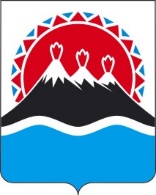 МИНИСТЕРСТВО ЖИЛИЩНО-КОММУНАЛЬНОГОХОЗЯЙСТВА И ЭНЕРГЕТИКИ КАМЧАТСКОГО КРАЯПРИКАЗ № Об утверждении Порядка проведения конкурса на замещение должности руководителя некоммерческой организации «Фонд капитального ремонта многоквартирных домов Камчатского края»Приложение к приказу Министерства жилищно-коммунального хозяйства и энергетики Камчатского краяот «___»_______20___года № ______Приложение 1 к Порядку проведения конкурса на замещение вакантной должности руководителя некоммерческой организации «Фонд капитального ремонта многоквартирных домов Камчатского края»Председателю конкурсной комиссии по проведению конкурса на замещение должности руководителя некоммерческой организации «Фонд капитального ремонта многоквартирных домов Камчатского края»от _________________________________________________________________________________дата рождения  ____________________________адрес проживания  ___________________________________________________________________контактный телефон  _______________________e-mail:  ___________________________________Приложение 2 к Порядку проведения конкурса на замещение вакантной должности руководителя некоммерческой организации «Фонд капитального ремонта многоквартирных домов Камчатского края»1. ФамилияМесто дляфотографии ИмяМесто дляфотографии Отчество Место дляфотографии 2. Если изменяли фамилию, имя или отчество, то укажите их, а также когда, где и по какой причине изменяли:2. Если изменяли фамилию, имя или отчество, то укажите их, а также когда, где и по какой причине изменяли:2. Если изменяли фамилию, имя или отчество, то укажите их, а также когда, где и по какой причине изменяли:2. Если изменяли фамилию, имя или отчество, то укажите их, а также когда, где и по какой причине изменяли:2. Если изменяли фамилию, имя или отчество, то укажите их, а также когда, где и по какой причине изменяли:2. Если изменяли фамилию, имя или отчество, то укажите их, а также когда, где и по какой причине изменяли:2. Если изменяли фамилию, имя или отчество, то укажите их, а также когда, где и по какой причине изменяли:2. Если изменяли фамилию, имя или отчество, то укажите их, а также когда, где и по какой причине изменяли:2. Если изменяли фамилию, имя или отчество, то укажите их, а также когда, где и по какой причине изменяли:Место дляфотографии 3. Число, месяц, год и место рождения (село, деревня, город, район, область, край, республика, страна):3. Число, месяц, год и место рождения (село, деревня, город, район, область, край, республика, страна):3. Число, месяц, год и место рождения (село, деревня, город, район, область, край, республика, страна):3. Число, месяц, год и место рождения (село, деревня, город, район, область, край, республика, страна):3. Число, месяц, год и место рождения (село, деревня, город, район, область, край, республика, страна):3. Число, месяц, год и место рождения (село, деревня, город, район, область, край, республика, страна):3. Число, месяц, год и место рождения (село, деревня, город, район, область, край, республика, страна):3. Число, месяц, год и место рождения (село, деревня, город, район, область, край, республика, страна):3. Число, месяц, год и место рождения (село, деревня, город, район, область, край, республика, страна):3. Число, месяц, год и место рождения (село, деревня, город, район, область, край, республика, страна):3. Число, месяц, год и место рождения (село, деревня, город, район, область, край, республика, страна):3. Число, месяц, год и место рождения (село, деревня, город, район, область, край, республика, страна):4. Гражданство (если изменяли, то укажите, когда и по какой причине; если имеете гражданство другого государства - укажите):4. Гражданство (если изменяли, то укажите, когда и по какой причине; если имеете гражданство другого государства - укажите):4. Гражданство (если изменяли, то укажите, когда и по какой причине; если имеете гражданство другого государства - укажите):4. Гражданство (если изменяли, то укажите, когда и по какой причине; если имеете гражданство другого государства - укажите):4. Гражданство (если изменяли, то укажите, когда и по какой причине; если имеете гражданство другого государства - укажите):4. Гражданство (если изменяли, то укажите, когда и по какой причине; если имеете гражданство другого государства - укажите):4. Гражданство (если изменяли, то укажите, когда и по какой причине; если имеете гражданство другого государства - укажите):4. Гражданство (если изменяли, то укажите, когда и по какой причине; если имеете гражданство другого государства - укажите):4. Гражданство (если изменяли, то укажите, когда и по какой причине; если имеете гражданство другого государства - укажите):4. Гражданство (если изменяли, то укажите, когда и по какой причине; если имеете гражданство другого государства - укажите):4. Гражданство (если изменяли, то укажите, когда и по какой причине; если имеете гражданство другого государства - укажите):4. Гражданство (если изменяли, то укажите, когда и по какой причине; если имеете гражданство другого государства - укажите):5. Образование (когда и какие образовательные организации окончили, номера дипломов), направление подготовки или специальность по диплому, квалификация по диплому:5. Образование (когда и какие образовательные организации окончили, номера дипломов), направление подготовки или специальность по диплому, квалификация по диплому:5. Образование (когда и какие образовательные организации окончили, номера дипломов), направление подготовки или специальность по диплому, квалификация по диплому:5. Образование (когда и какие образовательные организации окончили, номера дипломов), направление подготовки или специальность по диплому, квалификация по диплому:5. Образование (когда и какие образовательные организации окончили, номера дипломов), направление подготовки или специальность по диплому, квалификация по диплому:5. Образование (когда и какие образовательные организации окончили, номера дипломов), направление подготовки или специальность по диплому, квалификация по диплому:5. Образование (когда и какие образовательные организации окончили, номера дипломов), направление подготовки или специальность по диплому, квалификация по диплому:5. Образование (когда и какие образовательные организации окончили, номера дипломов), направление подготовки или специальность по диплому, квалификация по диплому:5. Образование (когда и какие образовательные организации окончили, номера дипломов), направление подготовки или специальность по диплому, квалификация по диплому:5. Образование (когда и какие образовательные организации окончили, номера дипломов), направление подготовки или специальность по диплому, квалификация по диплому:5. Образование (когда и какие образовательные организации окончили, номера дипломов), направление подготовки или специальность по диплому, квалификация по диплому:5. Образование (когда и какие образовательные организации окончили, номера дипломов), направление подготовки или специальность по диплому, квалификация по диплому:6. Послевузовское профессиональное образование: аспирантура (адъюнктура) (наименование образовательной или научной организации, год окончания), ученая степень, ученое звание (когда присвоены, номера дипломов, аттестатов):6. Послевузовское профессиональное образование: аспирантура (адъюнктура) (наименование образовательной или научной организации, год окончания), ученая степень, ученое звание (когда присвоены, номера дипломов, аттестатов):6. Послевузовское профессиональное образование: аспирантура (адъюнктура) (наименование образовательной или научной организации, год окончания), ученая степень, ученое звание (когда присвоены, номера дипломов, аттестатов):6. Послевузовское профессиональное образование: аспирантура (адъюнктура) (наименование образовательной или научной организации, год окончания), ученая степень, ученое звание (когда присвоены, номера дипломов, аттестатов):6. Послевузовское профессиональное образование: аспирантура (адъюнктура) (наименование образовательной или научной организации, год окончания), ученая степень, ученое звание (когда присвоены, номера дипломов, аттестатов):6. Послевузовское профессиональное образование: аспирантура (адъюнктура) (наименование образовательной или научной организации, год окончания), ученая степень, ученое звание (когда присвоены, номера дипломов, аттестатов):6. Послевузовское профессиональное образование: аспирантура (адъюнктура) (наименование образовательной или научной организации, год окончания), ученая степень, ученое звание (когда присвоены, номера дипломов, аттестатов):6. Послевузовское профессиональное образование: аспирантура (адъюнктура) (наименование образовательной или научной организации, год окончания), ученая степень, ученое звание (когда присвоены, номера дипломов, аттестатов):6. Послевузовское профессиональное образование: аспирантура (адъюнктура) (наименование образовательной или научной организации, год окончания), ученая степень, ученое звание (когда присвоены, номера дипломов, аттестатов):6. Послевузовское профессиональное образование: аспирантура (адъюнктура) (наименование образовательной или научной организации, год окончания), ученая степень, ученое звание (когда присвоены, номера дипломов, аттестатов):6. Послевузовское профессиональное образование: аспирантура (адъюнктура) (наименование образовательной или научной организации, год окончания), ученая степень, ученое звание (когда присвоены, номера дипломов, аттестатов):6. Послевузовское профессиональное образование: аспирантура (адъюнктура) (наименование образовательной или научной организации, год окончания), ученая степень, ученое звание (когда присвоены, номера дипломов, аттестатов):7. Какими иностранными языками и языками народов Российской Федерации владеете и в какой степени (читаете и переводите со словарем, читаете и можете объясняться, владеете свободно):7. Какими иностранными языками и языками народов Российской Федерации владеете и в какой степени (читаете и переводите со словарем, читаете и можете объясняться, владеете свободно):7. Какими иностранными языками и языками народов Российской Федерации владеете и в какой степени (читаете и переводите со словарем, читаете и можете объясняться, владеете свободно):7. Какими иностранными языками и языками народов Российской Федерации владеете и в какой степени (читаете и переводите со словарем, читаете и можете объясняться, владеете свободно):7. Какими иностранными языками и языками народов Российской Федерации владеете и в какой степени (читаете и переводите со словарем, читаете и можете объясняться, владеете свободно):7. Какими иностранными языками и языками народов Российской Федерации владеете и в какой степени (читаете и переводите со словарем, читаете и можете объясняться, владеете свободно):7. Какими иностранными языками и языками народов Российской Федерации владеете и в какой степени (читаете и переводите со словарем, читаете и можете объясняться, владеете свободно):7. Какими иностранными языками и языками народов Российской Федерации владеете и в какой степени (читаете и переводите со словарем, читаете и можете объясняться, владеете свободно):7. Какими иностранными языками и языками народов Российской Федерации владеете и в какой степени (читаете и переводите со словарем, читаете и можете объясняться, владеете свободно):7. Какими иностранными языками и языками народов Российской Федерации владеете и в какой степени (читаете и переводите со словарем, читаете и можете объясняться, владеете свободно):7. Какими иностранными языками и языками народов Российской Федерации владеете и в какой степени (читаете и переводите со словарем, читаете и можете объясняться, владеете свободно):7. Какими иностранными языками и языками народов Российской Федерации владеете и в какой степени (читаете и переводите со словарем, читаете и можете объясняться, владеете свободно):8. Были ли Вы судимы, когда и за что:8. Были ли Вы судимы, когда и за что:8. Были ли Вы судимы, когда и за что:8. Были ли Вы судимы, когда и за что:8. Были ли Вы судимы, когда и за что:8. Были ли Вы судимы, когда и за что:8. Были ли Вы судимы, когда и за что:8. Были ли Вы судимы, когда и за что:8. Были ли Вы судимы, когда и за что:8. Были ли Вы судимы, когда и за что:8. Были ли Вы судимы, когда и за что:8. Были ли Вы судимы, когда и за что:9. Выполняемая работа с начала трудовой деятельности (включая обучение в образовательных организациях высшего образования, профессиональных образовательных организациях, военную службу, работу по совместительству, предпринимательскую деятельность и т.п.). При заполнении данного пункта необходимо указывать наименования организаций так, как они назывались в свое время, военную службу записывать с указанием должности и номера воинской части:9. Выполняемая работа с начала трудовой деятельности (включая обучение в образовательных организациях высшего образования, профессиональных образовательных организациях, военную службу, работу по совместительству, предпринимательскую деятельность и т.п.). При заполнении данного пункта необходимо указывать наименования организаций так, как они назывались в свое время, военную службу записывать с указанием должности и номера воинской части:9. Выполняемая работа с начала трудовой деятельности (включая обучение в образовательных организациях высшего образования, профессиональных образовательных организациях, военную службу, работу по совместительству, предпринимательскую деятельность и т.п.). При заполнении данного пункта необходимо указывать наименования организаций так, как они назывались в свое время, военную службу записывать с указанием должности и номера воинской части:9. Выполняемая работа с начала трудовой деятельности (включая обучение в образовательных организациях высшего образования, профессиональных образовательных организациях, военную службу, работу по совместительству, предпринимательскую деятельность и т.п.). При заполнении данного пункта необходимо указывать наименования организаций так, как они назывались в свое время, военную службу записывать с указанием должности и номера воинской части:9. Выполняемая работа с начала трудовой деятельности (включая обучение в образовательных организациях высшего образования, профессиональных образовательных организациях, военную службу, работу по совместительству, предпринимательскую деятельность и т.п.). При заполнении данного пункта необходимо указывать наименования организаций так, как они назывались в свое время, военную службу записывать с указанием должности и номера воинской части:9. Выполняемая работа с начала трудовой деятельности (включая обучение в образовательных организациях высшего образования, профессиональных образовательных организациях, военную службу, работу по совместительству, предпринимательскую деятельность и т.п.). При заполнении данного пункта необходимо указывать наименования организаций так, как они назывались в свое время, военную службу записывать с указанием должности и номера воинской части:9. Выполняемая работа с начала трудовой деятельности (включая обучение в образовательных организациях высшего образования, профессиональных образовательных организациях, военную службу, работу по совместительству, предпринимательскую деятельность и т.п.). При заполнении данного пункта необходимо указывать наименования организаций так, как они назывались в свое время, военную службу записывать с указанием должности и номера воинской части:9. Выполняемая работа с начала трудовой деятельности (включая обучение в образовательных организациях высшего образования, профессиональных образовательных организациях, военную службу, работу по совместительству, предпринимательскую деятельность и т.п.). При заполнении данного пункта необходимо указывать наименования организаций так, как они назывались в свое время, военную службу записывать с указанием должности и номера воинской части:9. Выполняемая работа с начала трудовой деятельности (включая обучение в образовательных организациях высшего образования, профессиональных образовательных организациях, военную службу, работу по совместительству, предпринимательскую деятельность и т.п.). При заполнении данного пункта необходимо указывать наименования организаций так, как они назывались в свое время, военную службу записывать с указанием должности и номера воинской части:9. Выполняемая работа с начала трудовой деятельности (включая обучение в образовательных организациях высшего образования, профессиональных образовательных организациях, военную службу, работу по совместительству, предпринимательскую деятельность и т.п.). При заполнении данного пункта необходимо указывать наименования организаций так, как они назывались в свое время, военную службу записывать с указанием должности и номера воинской части:9. Выполняемая работа с начала трудовой деятельности (включая обучение в образовательных организациях высшего образования, профессиональных образовательных организациях, военную службу, работу по совместительству, предпринимательскую деятельность и т.п.). При заполнении данного пункта необходимо указывать наименования организаций так, как они назывались в свое время, военную службу записывать с указанием должности и номера воинской части:9. Выполняемая работа с начала трудовой деятельности (включая обучение в образовательных организациях высшего образования, профессиональных образовательных организациях, военную службу, работу по совместительству, предпринимательскую деятельность и т.п.). При заполнении данного пункта необходимо указывать наименования организаций так, как они назывались в свое время, военную службу записывать с указанием должности и номера воинской части:Месяц и годМесяц и годМесяц и годМесяц и годМесяц и годДолжность с указанием организацииДолжность с указанием организацииДолжность с указанием организацииАдрес организации (в том числе за границей)Адрес организации (в том числе за границей)Адрес организации (в том числе за границей)Адрес организации (в том числе за границей)поступленияпоступленияпоступленияуходаухода10. Наиболее значимые проекты, реализованные Вами лично, а также организациями, в которых работали, при Вашем непосредственном участии (не более трех):10. Наиболее значимые проекты, реализованные Вами лично, а также организациями, в которых работали, при Вашем непосредственном участии (не более трех):10. Наиболее значимые проекты, реализованные Вами лично, а также организациями, в которых работали, при Вашем непосредственном участии (не более трех):10. Наиболее значимые проекты, реализованные Вами лично, а также организациями, в которых работали, при Вашем непосредственном участии (не более трех):10. Наиболее значимые проекты, реализованные Вами лично, а также организациями, в которых работали, при Вашем непосредственном участии (не более трех):10. Наиболее значимые проекты, реализованные Вами лично, а также организациями, в которых работали, при Вашем непосредственном участии (не более трех):10. Наиболее значимые проекты, реализованные Вами лично, а также организациями, в которых работали, при Вашем непосредственном участии (не более трех):10. Наиболее значимые проекты, реализованные Вами лично, а также организациями, в которых работали, при Вашем непосредственном участии (не более трех):10. Наиболее значимые проекты, реализованные Вами лично, а также организациями, в которых работали, при Вашем непосредственном участии (не более трех):10. Наиболее значимые проекты, реализованные Вами лично, а также организациями, в которых работали, при Вашем непосредственном участии (не более трех):10. Наиболее значимые проекты, реализованные Вами лично, а также организациями, в которых работали, при Вашем непосредственном участии (не более трех):10. Наиболее значимые проекты, реализованные Вами лично, а также организациями, в которых работали, при Вашем непосредственном участии (не более трех):11. Государственные награды, иные награды и знаки отличия:11. Государственные награды, иные награды и знаки отличия:11. Государственные награды, иные награды и знаки отличия:11. Государственные награды, иные награды и знаки отличия:11. Государственные награды, иные награды и знаки отличия:11. Государственные награды, иные награды и знаки отличия:11. Государственные награды, иные награды и знаки отличия:11. Государственные награды, иные награды и знаки отличия:11. Государственные награды, иные награды и знаки отличия:11. Государственные награды, иные награды и знаки отличия:11. Государственные награды, иные награды и знаки отличия:11. Государственные награды, иные награды и знаки отличия:12. Ваши близкие родственники (отец, мать, братья, сестры и дети), а также муж или жена, в том числе бывшие. Если родственники изменяли фамилию, имя, отчество, необходимо также указать их прежние фамилию, имя, отчество:12. Ваши близкие родственники (отец, мать, братья, сестры и дети), а также муж или жена, в том числе бывшие. Если родственники изменяли фамилию, имя, отчество, необходимо также указать их прежние фамилию, имя, отчество:12. Ваши близкие родственники (отец, мать, братья, сестры и дети), а также муж или жена, в том числе бывшие. Если родственники изменяли фамилию, имя, отчество, необходимо также указать их прежние фамилию, имя, отчество:12. Ваши близкие родственники (отец, мать, братья, сестры и дети), а также муж или жена, в том числе бывшие. Если родственники изменяли фамилию, имя, отчество, необходимо также указать их прежние фамилию, имя, отчество:12. Ваши близкие родственники (отец, мать, братья, сестры и дети), а также муж или жена, в том числе бывшие. Если родственники изменяли фамилию, имя, отчество, необходимо также указать их прежние фамилию, имя, отчество:12. Ваши близкие родственники (отец, мать, братья, сестры и дети), а также муж или жена, в том числе бывшие. Если родственники изменяли фамилию, имя, отчество, необходимо также указать их прежние фамилию, имя, отчество:12. Ваши близкие родственники (отец, мать, братья, сестры и дети), а также муж или жена, в том числе бывшие. Если родственники изменяли фамилию, имя, отчество, необходимо также указать их прежние фамилию, имя, отчество:12. Ваши близкие родственники (отец, мать, братья, сестры и дети), а также муж или жена, в том числе бывшие. Если родственники изменяли фамилию, имя, отчество, необходимо также указать их прежние фамилию, имя, отчество:12. Ваши близкие родственники (отец, мать, братья, сестры и дети), а также муж или жена, в том числе бывшие. Если родственники изменяли фамилию, имя, отчество, необходимо также указать их прежние фамилию, имя, отчество:12. Ваши близкие родственники (отец, мать, братья, сестры и дети), а также муж или жена, в том числе бывшие. Если родственники изменяли фамилию, имя, отчество, необходимо также указать их прежние фамилию, имя, отчество:12. Ваши близкие родственники (отец, мать, братья, сестры и дети), а также муж или жена, в том числе бывшие. Если родственники изменяли фамилию, имя, отчество, необходимо также указать их прежние фамилию, имя, отчество:12. Ваши близкие родственники (отец, мать, братья, сестры и дети), а также муж или жена, в том числе бывшие. Если родственники изменяли фамилию, имя, отчество, необходимо также указать их прежние фамилию, имя, отчество:Степень родстваСтепень родстваСтепень родстваСтепень родстваФамилия, имя, отчествоФамилия, имя, отчествоГод, число, месяц и место рожденияМесто работы (наименование и адрес организации), должностьМесто работы (наименование и адрес организации), должностьМесто работы (наименование и адрес организации), должностьДомашний адрес (адрес регистрации, фактического проживания)Домашний адрес (адрес регистрации, фактического проживания)13. Отношение к воинской обязанности и воинское звание:13. Отношение к воинской обязанности и воинское звание:13. Отношение к воинской обязанности и воинское звание:13. Отношение к воинской обязанности и воинское звание:13. Отношение к воинской обязанности и воинское звание:13. Отношение к воинской обязанности и воинское звание:13. Отношение к воинской обязанности и воинское звание:13. Отношение к воинской обязанности и воинское звание:13. Отношение к воинской обязанности и воинское звание:13. Отношение к воинской обязанности и воинское звание:13. Отношение к воинской обязанности и воинское звание:13. Отношение к воинской обязанности и воинское звание:14. Домашний адрес (адрес регистрации, фактического проживания), номер телефона (либо иной вид связи):14. Домашний адрес (адрес регистрации, фактического проживания), номер телефона (либо иной вид связи):14. Домашний адрес (адрес регистрации, фактического проживания), номер телефона (либо иной вид связи):14. Домашний адрес (адрес регистрации, фактического проживания), номер телефона (либо иной вид связи):14. Домашний адрес (адрес регистрации, фактического проживания), номер телефона (либо иной вид связи):14. Домашний адрес (адрес регистрации, фактического проживания), номер телефона (либо иной вид связи):14. Домашний адрес (адрес регистрации, фактического проживания), номер телефона (либо иной вид связи):14. Домашний адрес (адрес регистрации, фактического проживания), номер телефона (либо иной вид связи):14. Домашний адрес (адрес регистрации, фактического проживания), номер телефона (либо иной вид связи):14. Домашний адрес (адрес регистрации, фактического проживания), номер телефона (либо иной вид связи):14. Домашний адрес (адрес регистрации, фактического проживания), номер телефона (либо иной вид связи):14. Домашний адрес (адрес регистрации, фактического проживания), номер телефона (либо иной вид связи):15. Паспорт или документ, его заменяющий (серия, номер, кем, когда выдан):15. Паспорт или документ, его заменяющий (серия, номер, кем, когда выдан):15. Паспорт или документ, его заменяющий (серия, номер, кем, когда выдан):15. Паспорт или документ, его заменяющий (серия, номер, кем, когда выдан):15. Паспорт или документ, его заменяющий (серия, номер, кем, когда выдан):15. Паспорт или документ, его заменяющий (серия, номер, кем, когда выдан):15. Паспорт или документ, его заменяющий (серия, номер, кем, когда выдан):15. Паспорт или документ, его заменяющий (серия, номер, кем, когда выдан):15. Паспорт или документ, его заменяющий (серия, номер, кем, когда выдан):15. Паспорт или документ, его заменяющий (серия, номер, кем, когда выдан):15. Паспорт или документ, его заменяющий (серия, номер, кем, когда выдан):15. Паспорт или документ, его заменяющий (серия, номер, кем, когда выдан):16. Номер страхового свидетельства обязательного пенсионного страхования:16. Номер страхового свидетельства обязательного пенсионного страхования:16. Номер страхового свидетельства обязательного пенсионного страхования:16. Номер страхового свидетельства обязательного пенсионного страхования:16. Номер страхового свидетельства обязательного пенсионного страхования:16. Номер страхового свидетельства обязательного пенсионного страхования:16. Номер страхового свидетельства обязательного пенсионного страхования:16. Номер страхового свидетельства обязательного пенсионного страхования:16. Номер страхового свидетельства обязательного пенсионного страхования:16. Номер страхового свидетельства обязательного пенсионного страхования:16. Номер страхового свидетельства обязательного пенсионного страхования:16. Номер страхового свидетельства обязательного пенсионного страхования:17. ИНН:17. ИНН:17. ИНН:17. ИНН:17. ИНН:17. ИНН:17. ИНН:17. ИНН:17. ИНН:17. ИНН:17. ИНН:17. ИНН:18. Дополнительные сведения (участие в выборных представительных органах, другая информация, которую желаете сообщить о себе):18. Дополнительные сведения (участие в выборных представительных органах, другая информация, которую желаете сообщить о себе):18. Дополнительные сведения (участие в выборных представительных органах, другая информация, которую желаете сообщить о себе):18. Дополнительные сведения (участие в выборных представительных органах, другая информация, которую желаете сообщить о себе):18. Дополнительные сведения (участие в выборных представительных органах, другая информация, которую желаете сообщить о себе):18. Дополнительные сведения (участие в выборных представительных органах, другая информация, которую желаете сообщить о себе):18. Дополнительные сведения (участие в выборных представительных органах, другая информация, которую желаете сообщить о себе):18. Дополнительные сведения (участие в выборных представительных органах, другая информация, которую желаете сообщить о себе):18. Дополнительные сведения (участие в выборных представительных органах, другая информация, которую желаете сообщить о себе):18. Дополнительные сведения (участие в выборных представительных органах, другая информация, которую желаете сообщить о себе):18. Дополнительные сведения (участие в выборных представительных органах, другая информация, которую желаете сообщить о себе):18. Дополнительные сведения (участие в выборных представительных органах, другая информация, которую желаете сообщить о себе):19. Мне известно, что сообщение о себе в анкете заведомо ложных сведений и мое несоответствие квалификационным требованиям, предъявляемым к кандидатам на замещение должности генерального директора некоммерческой организации «Фонд капитального ремонта многоквартирных домов Камчатского края», могут повлечь отказ в допуске к участию в открытом конкурсе на замещение должности генерального директора некоммерческой организации «Фонд капитального ремонта многоквартирных домов Камчатского края».19. Мне известно, что сообщение о себе в анкете заведомо ложных сведений и мое несоответствие квалификационным требованиям, предъявляемым к кандидатам на замещение должности генерального директора некоммерческой организации «Фонд капитального ремонта многоквартирных домов Камчатского края», могут повлечь отказ в допуске к участию в открытом конкурсе на замещение должности генерального директора некоммерческой организации «Фонд капитального ремонта многоквартирных домов Камчатского края».19. Мне известно, что сообщение о себе в анкете заведомо ложных сведений и мое несоответствие квалификационным требованиям, предъявляемым к кандидатам на замещение должности генерального директора некоммерческой организации «Фонд капитального ремонта многоквартирных домов Камчатского края», могут повлечь отказ в допуске к участию в открытом конкурсе на замещение должности генерального директора некоммерческой организации «Фонд капитального ремонта многоквартирных домов Камчатского края».19. Мне известно, что сообщение о себе в анкете заведомо ложных сведений и мое несоответствие квалификационным требованиям, предъявляемым к кандидатам на замещение должности генерального директора некоммерческой организации «Фонд капитального ремонта многоквартирных домов Камчатского края», могут повлечь отказ в допуске к участию в открытом конкурсе на замещение должности генерального директора некоммерческой организации «Фонд капитального ремонта многоквартирных домов Камчатского края».19. Мне известно, что сообщение о себе в анкете заведомо ложных сведений и мое несоответствие квалификационным требованиям, предъявляемым к кандидатам на замещение должности генерального директора некоммерческой организации «Фонд капитального ремонта многоквартирных домов Камчатского края», могут повлечь отказ в допуске к участию в открытом конкурсе на замещение должности генерального директора некоммерческой организации «Фонд капитального ремонта многоквартирных домов Камчатского края».19. Мне известно, что сообщение о себе в анкете заведомо ложных сведений и мое несоответствие квалификационным требованиям, предъявляемым к кандидатам на замещение должности генерального директора некоммерческой организации «Фонд капитального ремонта многоквартирных домов Камчатского края», могут повлечь отказ в допуске к участию в открытом конкурсе на замещение должности генерального директора некоммерческой организации «Фонд капитального ремонта многоквартирных домов Камчатского края».19. Мне известно, что сообщение о себе в анкете заведомо ложных сведений и мое несоответствие квалификационным требованиям, предъявляемым к кандидатам на замещение должности генерального директора некоммерческой организации «Фонд капитального ремонта многоквартирных домов Камчатского края», могут повлечь отказ в допуске к участию в открытом конкурсе на замещение должности генерального директора некоммерческой организации «Фонд капитального ремонта многоквартирных домов Камчатского края».19. Мне известно, что сообщение о себе в анкете заведомо ложных сведений и мое несоответствие квалификационным требованиям, предъявляемым к кандидатам на замещение должности генерального директора некоммерческой организации «Фонд капитального ремонта многоквартирных домов Камчатского края», могут повлечь отказ в допуске к участию в открытом конкурсе на замещение должности генерального директора некоммерческой организации «Фонд капитального ремонта многоквартирных домов Камчатского края».19. Мне известно, что сообщение о себе в анкете заведомо ложных сведений и мое несоответствие квалификационным требованиям, предъявляемым к кандидатам на замещение должности генерального директора некоммерческой организации «Фонд капитального ремонта многоквартирных домов Камчатского края», могут повлечь отказ в допуске к участию в открытом конкурсе на замещение должности генерального директора некоммерческой организации «Фонд капитального ремонта многоквартирных домов Камчатского края».19. Мне известно, что сообщение о себе в анкете заведомо ложных сведений и мое несоответствие квалификационным требованиям, предъявляемым к кандидатам на замещение должности генерального директора некоммерческой организации «Фонд капитального ремонта многоквартирных домов Камчатского края», могут повлечь отказ в допуске к участию в открытом конкурсе на замещение должности генерального директора некоммерческой организации «Фонд капитального ремонта многоквартирных домов Камчатского края».19. Мне известно, что сообщение о себе в анкете заведомо ложных сведений и мое несоответствие квалификационным требованиям, предъявляемым к кандидатам на замещение должности генерального директора некоммерческой организации «Фонд капитального ремонта многоквартирных домов Камчатского края», могут повлечь отказ в допуске к участию в открытом конкурсе на замещение должности генерального директора некоммерческой организации «Фонд капитального ремонта многоквартирных домов Камчатского края».19. Мне известно, что сообщение о себе в анкете заведомо ложных сведений и мое несоответствие квалификационным требованиям, предъявляемым к кандидатам на замещение должности генерального директора некоммерческой организации «Фонд капитального ремонта многоквартирных домов Камчатского края», могут повлечь отказ в допуске к участию в открытом конкурсе на замещение должности генерального директора некоммерческой организации «Фонд капитального ремонта многоквартирных домов Камчатского края».Приложение 3 к Порядку проведения конкурса на замещение вакантной должности директора некоммерческой организации «Фонд капитального ремонта многоквартирных домов Камчатского края»Председателю конкурсной комиссии по проведению конкурса на замещение должности руководителя некоммерческой организации «Фонд капитального ремонта многоквартирных домов Камчатского края»от _________________________________________________________________________________дата рождения  ____________________________адрес проживания  ___________________________________________________________________контактный телефон  _______________________e-mail: ___________________________________